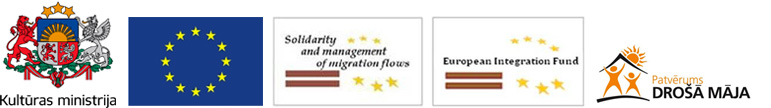 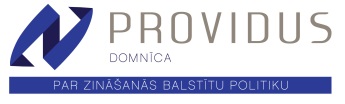 Informatīvā diena „Riču Raču” pulcē vairāk kā 250 Trešo valstu valstspiederīgos no 6 Latvijas pilsētām13.jūnijā Latvijas Etnogrāfiskajā brīvdabas muzejā notika biedrību „Patvērums „Drošā māja”” un „Sabiedriskās politikas centrs PROVIDUS” rīkota Informatīvā diena „Riču Raču”, kurā satikās latviešu valodas kursu un projekta aktivitāšu dalībnieki – Trešo valstu valstspiederīgie un viņu ģimenes - no sešām Latvijas pilsētām – Olaines, Stopiņiem, Alūksnes, Balviem, Liepājas un Rīgas. Pasākuma ietvaros dalībniekiem bija iespēja gan iepazīties ar citu novadu aktivitātēs iesaistītajiem Trešo valstu valstspiederīgajiem, stāstīt par savu novadu un prezentēt pašu sagatavoto Ceļvedi „Dažādības meklējumos”, saņemt konsultācijas par aktuālajiem jautājumiem no projekta speciālistiem, gan arī praktizēt latviešu valodu, piedaloties ekskursijās un dažādās radošajās darbnīcās.Latviešu valodas skolotāja Inese no Alūksnes stāsta, ka  visu projekta laiku kursu apmeklētāji cītīgi apguva latviešu valodu un šodien viņiem pašiem ir liels prieks, jo daudzi no viņiem ir spējuši paši sevi pārsteigt ar rezultātiem. „Tik pozitīvi noskaņoti kā viņi bija, apmeklējot kursus, es novēlu visiem tādiem būt. Jo viena lieta ir, kad cilvēku piespiež mācīties, bet otra – kad viņš pats to vēlas. Mūsu kursos cilvēki bija ieinteresēti un paši pēc savas vēlēšanās nāca mācīties valodu un tam ir ļoti liela nozīme”.Viņas teikto papildina arī projekta koordinatore Gunta Vīksne. „Lai radītu, uzturētu motivāciju mācīties, visu projekta periodu latviešu valodu mēs cilvēkiem centāmies mācīt radoši, jo tam ir izšķiroša nozīme valodas apgūšanas procesā. Papildu latviešu valodas stundām regulāri notika arī dažādas radošās darbnīcas, ekskursijas, kurās cilvēki sev interesantas lietas varēja uzzināt, iemācīties un arī reizē neformālā, nepiespiestā gaisotnē apgūt un pielietot latviešu valodu. ” Viņa norāda, ka bija liels prieks Informatīvajā dienā vienkopus satikt tik daudz jaukus un motivētus integrācijai cilvēkus no visas Latvijas. „Šādi pasākumi ir ļoti svarīgi arī mums pašiem kā integrācijas projektu īstenotājiem – jo viņi parāda patieso situāciju – cilvēki ir motivēti un ieinteresēti iekļauties sabiedrībā.”Arī Informatīvās dienas apmeklētāji neskopojas ar pateicības vārdiem organizatoriem. Sofija no Azerbaidžānas: „Liels paldies par iespēju mācīties latviešu valodu un tikties šodien. Tik daudz jaunu iespaidu! Šeit, brīvdabas muzejā, latviešu kultūru, vēsturi var izjust patiesi.”Zinaīda: „Sirds patiesi priecājas, kad vienkopus satiekas tik daudzu nacionalitāšu cilvēki un kopīgi priecājas, motivē, uzmundrina viens otru. Tas dod spēku un iedvesmu arī turpmāk mācīties. Paldies par lielisko dienu!”Projektu (līdz)finansē Eiropas Savienība. Projekta "Daudzpusīgi risinājumi sabiedrības izglītošanai un integrācijai - 3" īstenošana tiek līdzfinansēta 75% no Eiropas trešo valstu valstspiederīgo integrācijas fonda un 25% no valsts budžeta līdzekļiem. Šī publikācija ir veidota ar Eiropas Trešo valstu valstspiederīgo integrācijas fonda atbalstu. Par publikācijas saturu atbild biedrība "Patvērums "Drošā māja"". *Trešo valstu valstspiederīgie ir ikviena persona, kas nav Eiropas Savienības dalībvalstu, Eiropas Ekonomiskās zonas valstu vai Šveices Konfederācijas pilsonis. Projekta noslēguma pasākums paredzēts šā gada 29.jūnijā, plkst. 13:00, NVO namā, Laimdotas ielā 42, Rīgā.